CookiesW celu zapewnienia wyższej jakości usług, ta strona używa cookies. Dowiedz się, jak używamy cookies i jak można zmienić swoje ustawienia.Akceptuję cookiesNie akceptuję cookiesPoczątek formularzaDół formularzaDostawy - 52912-2020Mapa witryny O TED Pomoc Informacja prawna Pliki cookie Kontakt Suplement do Dziennika Urzędowego Unii Europejskiej 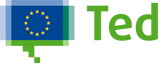 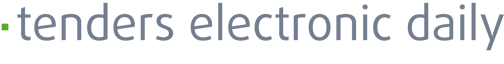 Wyszukiwanie zaawansowane  /  Zapytanie zaawansowane EUROPATED Strona główna Wyświetlanie ogłoszenia TED w bieżącym językuTED SIMAPeNoticeseTendering (elektroniczny proces ofertyzacji)W związku z wystąpieniem Zjednoczonego Królestwa z Unii Europejskiej Urząd Publikacji UE dokonuje obecnie aktualizacji niektórych treści na tej stronie. Jeżeli dana strona zawiera treści, które nie zostały jeszcze dostosowane w związku z wystąpieniem Zjednoczonego Królestwa, jest to niezamierzone i zostanie wkrótce skorygowane.Dostawy - 52912-2020Język oryginału Dane Udostępnij04/02/2020    S24    Dostawy - Ogłoszenie o zamówieniu - Procedura otwarta  I.II.III.IV.VI.Polska-Kraków: Środki antyseptyczne i dezynfekcyjne2020/S 024-052912Ogłoszenie o zamówieniuDostawyPodstawa prawna:
Dyrektywa 2014/24/UESekcja I: Instytucja zamawiającaI.1)Nazwa i adresyOficjalna nazwa: Szpital Uniwersytecki w Krakowie
Adres pocztowy: ul. Kopernika 36
Miejscowość: Kraków
Kod NUTS: PL213
Kod pocztowy: 31-501
Państwo: Polska
Osoba do kontaktów: Szpital Uniwersytecki w Krakowie, Sekcja Zamówień Publicznych, ul. Kopernika 19, pok. 20A, 31-501 Kraków
E-mail: ajedrasiewicz@su.krakow.pl
Tel.: +48 124247046
Faks: +48 124247120Adresy internetowe: Główny adres: www.su.krakow.plI.2)Informacja o zamówieniu wspólnymI.3)KomunikacjaNieograniczony, pełny i bezpośredni dostęp do dokumentów zamówienia można uzyskać bezpłatnie pod adresem: https://pl.su.krakow.pl/dzial-zamowien-publicznychWięcej informacji można uzyskać pod następującym adresem: Oficjalna nazwa: Szpital Uniwersytecki w Krakowie, Sekcja Zamówień Publicznych, ul. Kopernika 19, pok. 20A, 31-501 Kraków
Adres pocztowy: ul. Kopernika 19
Miejscowość: Kraków
Kod NUTS: PL213
Kod pocztowy: 31-501
Państwo: Polska
Osoba do kontaktów: Sekcja Zamówień Publicznych, ul. Kopernika 19, pok 20A, 31-501 Kraków
E-mail: ajedrasiewicz@su.krakow.pl
Tel.: +48 124247046
Faks: +48 124247120Adresy internetowe: Główny adres: www.su.krakow.plOferty lub wnioski o dopuszczenie do udziału w postępowaniu należy przesyłać drogą elektroniczną za pośrednictwem: http://www.jednolitydokumentzamowienia.pl/I.4)Rodzaj instytucji zamawiającejPodmiot prawa publicznegoI.5)Główny przedmiot działalnościZdrowieSekcja II: PrzedmiotII.1)Wielkość lub zakres zamówieniaII.1.1)Nazwa:Dostawa materiałów do dezynfekcji (DFP.271.3.2020.AJ)Numer referencyjny: DFP.271.3.2020.AJII.1.2)Główny kod CPV33631600II.1.3)Rodzaj zamówieniaDostawyII.1.4)Krótki opis:Przedmiotem zamówienia jest dostawa materiałów do dezynfekcji.Zamówienie składa się z 3 części.II.1.5)Szacunkowa całkowita wartośćWartość bez VAT: 518 296.48 PLNII.1.6)Informacje o częściachTo zamówienie podzielone jest na części: takOferty można składać w odniesieniu do wszystkich częściII.2)OpisII.2.1)Nazwa:1Część nr: 1II.2.2)Dodatkowy kod lub kody CPV33631600II.2.3)Miejsce świadczenia usługKod NUTS: PL213Główne miejsce lub lokalizacja realizacji: Szpital Uniwersytecki w Krakowie.II.2.4)Opis zamówienia:1. Kapsuła wodorowęglanowa do zabiegów hemodializ – 34 000 sztuk.2. Płynny koncentrat do czyszczenia – 1 000 opakowań.II.2.5)Kryteria udzielenia zamówieniaKryteria określone poniżejCenaII.2.6)Szacunkowa wartośćWartość bez VAT: 310 000.00 PLNII.2.7)Okres obowiązywania zamówienia, umowy ramowej lub dynamicznego systemu zakupówOkres w miesiącach: 36Niniejsze zamówienie podlega wznowieniu: nieII.2.10)Informacje o ofertach wariantowychDopuszcza się składanie ofert wariantowych: nieII.2.11)Informacje o opcjachOpcje: nieII.2.12)Informacje na temat katalogów elektronicznychII.2.13)Informacje o funduszach Unii EuropejskiejZamówienie dotyczy projektu/programu finansowanego ze środków Unii Europejskiej: nieII.2.14)Informacje dodatkoweWadium – 7 800,00 PLN.II.2)OpisII.2.1)Nazwa:2Część nr: 2II.2.2)Dodatkowy kod lub kody CPV33631600II.2.3)Miejsce świadczenia usługKod NUTS: PL213Główne miejsce lub lokalizacja realizacji: Szpital Uniwersytecki w KrakowieII.2.4)Opis zamówienia:1. Gotowy do użycia preparat do dezynfekcji w postaci piankowej – 4 000 opakowań.2. Gotowy do użycia preparat do dezynfekcji w postaci piankowej – 100 opakowań.3. Płynny, niepieniący się, pięcioenzymatyczny preparat myjący stosowany do mycia wyrobów medycznych – 60 opakowań.II.2.5)Kryteria udzielenia zamówieniaKryteria określone poniżejCenaII.2.6)Szacunkowa wartośćWartość bez VAT: 141 825.00 PLNII.2.7)Okres obowiązywania zamówienia, umowy ramowej lub dynamicznego systemu zakupówOkres w miesiącach: 36Niniejsze zamówienie podlega wznowieniu: nieII.2.10)Informacje o ofertach wariantowychDopuszcza się składanie ofert wariantowych: nieII.2.11)Informacje o opcjachOpcje: nieII.2.12)Informacje na temat katalogów elektronicznychII.2.13)Informacje o funduszach Unii EuropejskiejZamówienie dotyczy projektu/programu finansowanego ze środków Unii Europejskiej: nieII.2.14)Informacje dodatkoweWadium – 3 600,00 PLN.II.2)OpisII.2.1)Nazwa:3Część nr: 3II.2.2)Dodatkowy kod lub kody CPV33631600II.2.3)Miejsce świadczenia usługKod NUTS: PL213Główne miejsce lub lokalizacja realizacji: Szpital Uniwersytecki w KrakowieII.2.4)Opis zamówienia:1. Płynny preparat myjąco-dezynfekcyjny – 100 opakowań.2. Płynny koncentrat środka płuczącego – 20 opakowań.3. Płynny preparat do wstępnej dezynfekcji – 60 opakowań.4. Płynny koncentrat środka myjącego do gruntownego czyszczenia instrumentów chirurgicznych – 10 opakowań.5. Skuteczny środek płuczący do obróbki basenów i kaczek sanitarnych – 100 opakowań.6. Alkaliczny środek do mycia kaczek i basenów – 100 opakowań.II.2.5)Kryteria udzielenia zamówieniaKryteria określone poniżejCenaII.2.6)Szacunkowa wartośćWartość bez VAT: 66 471.48 PLNII.2.7)Okres obowiązywania zamówienia, umowy ramowej lub dynamicznego systemu zakupówOkres w miesiącach: 36Niniejsze zamówienie podlega wznowieniu: nieII.2.10)Informacje o ofertach wariantowychDopuszcza się składanie ofert wariantowych: nieII.2.11)Informacje o opcjachOpcje: nieII.2.12)Informacje na temat katalogów elektronicznychII.2.13)Informacje o funduszach Unii EuropejskiejZamówienie dotyczy projektu/programu finansowanego ze środków Unii Europejskiej: nieII.2.14)Informacje dodatkoweWadium - 1 700,00 PLNSekcja III: Informacje o charakterze prawnym, ekonomicznym, finansowym i technicznymIII.1)Warunki udziałuIII.1.1)Zdolność do prowadzenia działalności zawodowej, w tym wymogi związane z wpisem do rejestru zawodowego lub handlowegoWykaz i krótki opis warunków: Zamawiający nie określił warunku w tym zakresie.III.1.2)Sytuacja ekonomiczna i finansowaWykaz i krótki opis kryteriów kwalifikacji: Zamawiający nie określił warunku w tym zakresie.III.1.3)Zdolność techniczna i kwalifikacje zawodoweWykaz i krótki opis kryteriów kwalifikacji: Zamawiający nie określił warunku w tym zakresie.III.1.5)Informacje o zamówieniach zastrzeżonychIII.2)Warunki dotyczące zamówieniaIII.2.2)Warunki realizacji umowy:Reguluje wzór umowy, będący załącznikiem nr 3 do specyfikacji.III.2.3)Informacje na temat pracowników odpowiedzialnych za wykonanie zamówieniaSekcja IV: ProceduraIV.1)OpisIV.1.1)Rodzaj proceduryProcedura otwartaProcedura przyspieszonaUzasadnienie: Zgłoszone pozycje były już procedowane w postepowaniu przetargowym NSSU.DFP.271.71.2019.LS.Postępowanie to w zakresie zgłaszanych pozycji zostanie unieważnione ze względu na brak ofert. Materiały te są niezbędne do zabezpieczenia pracy a w przypadku pozycji nr 1, która wykorzystywana jest przy zabiegach hemodializ, materiały ten jest niezbędny procedur ratujących życie i zdrowie pacjentów.IV.1.3)Informacje na temat umowy ramowej lub dynamicznego systemu zakupówIV.1.4)Zmniejszenie liczby rozwiązań lub ofert podczas negocjacji lub dialoguIV.1.6)Informacje na temat aukcji elektronicznejIV.1.8)Informacje na temat Porozumienia w sprawie zamówień rządowych (GPA)Zamówienie jest objęte Porozumieniem w sprawie zamówień rządowych: takIV.2)Informacje administracyjneIV.2.1)Poprzednia publikacja dotycząca przedmiotowego postępowaniaIV.2.2)Termin składania ofert lub wniosków o dopuszczenie do udziałuData: 17/02/2020Czas lokalny: 10:00IV.2.3)Szacunkowa data wysłania zaproszeń do składania ofert lub do udziału wybranym kandydatomIV.2.4)Języki, w których można sporządzać oferty lub wnioski o dopuszczenie do udziału:PolskiIV.2.6)Minimalny okres, w którym oferent będzie związany ofertąOkres w miesiącach: 2 (od ustalonej daty składania ofert)IV.2.7)Warunki otwarcia ofertData: 17/02/2020Czas lokalny: 10:00Miejsce: Szpital Uniwersytecki w Krakowie, Sekcja Zamówień Publicznych, ul. Kopernika 19, pok. 20A, 31-501 Kraków, POLSKA.Kanał elektronicznej komunikacji: http://www.jednolitydokumentzamowienia.pl/Sekcja VI: Informacje uzupełniająceVI.1)Informacje o powtarzającym się charakterze zamówieniaJest to zamówienie o charakterze powtarzającym się: nieVI.2)Informacje na temat procesów elektronicznychVI.3)Informacje dodatkowe:W przedmiotowym postępowaniu komunikacja wykonawców z zamawiającym będzie odbywała się zapośrednictwem kanału elektronicznej komunikacji: http://www.jednolitydokumentzamowienia.pl/Podstawy wykluczenia wykonawcy: art. 24 ust. 1 i ust. 5 pkt 1 i 8 ustawy.Wykaz oświadczeń lub dokumentów potwierdzających brak podstaw wykluczenia:1. oświadczenie w zakresie wskazanym w załączniku nr 2 do specyfikacji (jednolity europejski dokument zamówienia). Oświadczenie musi mieć formę dokumentu elektronicznego, podpisanego kwalifikowanym podpisem elektronicznym, przygotowanym oraz przekazanym zamawiającemu przy użyciu środków komunikacji elektronicznej w rozumieniu Ustawy z dnia 18.7.2002 r. o świadczeniu usług drogą elektroniczną;2. informacja z Krajowego Rejestru Karnego w zakresie określonym w art. 24 ust. 1 pkt 13, 14 i 21 ustawy, wystawiona nie wcześniej niż 6 miesięcy przed upływem terminu składania ofert;3. zaświadczenie właściwego naczelnika urzędu skarbowego potwierdzające, że wykonawca nie zalega z opłacaniem podatków, wystawione nie wcześniej niż 3 miesiące przed upływem terminu składania ofert, lub inny dokument potwierdzający, że wykonawca zawarł porozumienie z właściwym organem podatkowym w sprawie spłat tych należności wraz z ewentualnymi odsetkami lub grzywnami, w szczególności uzyskał przewidziane prawem zwolnienie, odroczenie lub rozłożenie na raty zaległych płatności lub wstrzymanie w całości wykonania decyzji właściwego organu;4. zaświadczenie właściwej terenowej jednostki organizacyjnej Zakładu Ubezpieczeń Społecznych lub Kasy Rolniczego Ubezpieczenia Społecznego albo inny dokument potwierdzający, że wykonawca nie zalega z opłacaniem składek na ubezpieczenia społeczne lub zdrowotne, wystawiony nie wcześniej niż 3 miesiące przed upływem terminu składania ofert, lub inny dokument potwierdzający, że wykonawca zawarł porozumienie z właściwym organem w sprawie spłat tych należności wraz z ewentualnymi odsetkami lub grzywnami, w szczególności uzyskał przewidziane prawem zwolnienie, odroczenie lub rozłożenie na raty zaległych płatności lub wstrzymanie w całości wykonania decyzji właściwego organu;5. odpis z właściwego rejestru lub z Centralnej Ewidencji i Informacji o Działalności Gospodarczej, jeżeli odrębne przepisy wymagają wpisu do rejestru lub ewidencji, w celu potwierdzenia braku podstaw wykluczenia na podstawie art. 24 ust. 5 pkt 1 ustawy;6. oświadczenie wykonawcy o braku wydania wobec niego prawomocnego wyroku sądu lub ostatecznej decyzji administracyjnej o zaleganiu z uiszczaniem podatków, opłat lub składek na ubezpieczenia społeczne lub zdrowotne albo – w przypadku wydania takiego wyroku lub decyzji – dokumenty potwierdzające dokonanie płatności tych należności wraz z ewentualnymi odsetkami lub grzywnami lub zawarcie wiążącego porozumienia w sprawie spłat tych należności;7. oświadczenie wykonawcy o braku orzeczenia wobec niego tytułem środka zapobiegawczego zakazu ubiegania się o zamówienia publiczne;8. oświadczenia wykonawcy o niezaleganiu z opłacaniem podatków i opłat lokalnych, o których mowa w Ustawie z dnia 6.7.2018 r. o podatkach i opłatach lokalnych (Dz.U. z 2018 r. poz. 1445); każdy wykonawca w terminie 3 dni od dnia zamieszczenia na stronie internetowej informacji, o której mowa wart. 86 ust. 5 ustawy Pzp przekazuje zamawiającemu oświadczenie o przynależności lub braku przynależności do tej samej grupy kapitałowej, o której mowa w art. 24 ust. 1 pkt 23 ustawy Pzp.Z uwagi na ograniczoną ilość możliwych do wprowadzenia znaków wykaz oświadczeń lub dokumentów potwierdzających brak podstaw wykluczenia w odniesieniu do wykonawców mających siedzibę lub miejsce zamieszkania poza terytorium RP zawarty jest w Specyfikacji.Zamawiający nie przewiduje udzielenia zamówień, o których mowa w art. 67 ust. 1 pkt 7 ustawy (zamówienie dodatkowe).Zamawiający przewiduje możliwość zastosowania procedury, o której mowa w art. 24aa ust. 1 ustawy.VI.4)Procedury odwoławczeVI.4.1)Organ odpowiedzialny za procedury odwoławczeOficjalna nazwa: Krajowa Izba Odwoławcza
Adres pocztowy: ul. Postępu 17a
Miejscowość: Warszawa
Kod pocztowy: 02-676
Państwo: PolskaAdres internetowy: www.uzp.gov.plVI.4.2)Organ odpowiedzialny za procedury mediacyjneVI.4.3)Składanie odwołańDokładne informacje na temat terminów składania odwołań: 1. Odwołanie wnosi się w terminie 10 dni od dnia przesłania informacji o czynności zamawiającego stanowiącej podstawę jego wniesienia – jeżeli zostały przesłane w sposób określony w art. 180 ust. 5 zdanie drugie ustawy Prawo zamówień publicznych, albo w terminie 15 dni – jeżeli zostały przesłane w inny sposób. 2. Odwołanie wobec treści ogłoszenia o zamówieniu, a także wobec postanowień Specyfikacji Istotnych Warunków Zamówienia, wnosi się w terminie 10 dni od dnia publikacji ogłoszenia w Dzienniku Urzędowym Unii Europejskiej lub zamieszczenia Specyfikacji Istotnych Warunków Zamówienia na stronie. 3. Odwołanie wobec czynności innych niż określone w ust. 1 i 2 wnosi się w terminie 10 dni od dnia, w którym powzięto lub przy zachowaniu należytej staranności można było powziąć wiadomość o okolicznościach stanowiących podstawę jego wniesienia.4. jeżeli zamawiający mimo takiego obowiązku nie przesłał wykonawcy zawiadomienia o wyborze oferty najkorzystniejszej, odwołanie wnosi się nie później niż w terminie: — 30 dni od dnia publikacji w Dzienniku Urzędowym Unii Europejskiej ogłoszenia o udzieleniu zamówienia, — 6 miesięcy od dnia zawarcia umowy, jeżeli zamawiający nie opublikował w Dzienniku Urzędowym Unii Europejskiej ogłoszenia o udzieleniu zamówienia.VI.4.4)Źródło, gdzie można uzyskać informacje na temat składania odwołańOficjalna nazwa: Urząd Zamówień Publicznych, Departament Odwołań
Adres pocztowy: ul. Postępu 17a
Miejscowość: Warszawa
Kod pocztowy: 02-676
Państwo: PolskaAdres internetowy: www.uzp.gov.plVI.5)Data wysłania niniejszego ogłoszenia:30/01/2020Nagłówek u góry w menu po lewej stronieBieżące wydanie Dz.U. S 0242020Następna aktualizacja:
05/02/2020  Kalendarz wydań PrzeglądanieWyszukiwanie<lbl_menu_various> (pl)Zamówienia instytucji UE <lbl_menu_various> (pl)Kanały RSS Czym jest RSS? Mój TED lub  Początek formularzaUstawienia Link to TED subsets in CSV formats Link to Public Procurement Scoreboard Co nowego w witrynie?<lbl_menu_ecertis_heading> (pl)e-Certis Informacje na temat zaświadczeń wymaganych w procedurach zamówień publicznych w UE 

ESPD European Single Procurement Document StopkaInne serwisy, którymi zarządza Urząd PublikacjiEur-LEX  Publikacje UE  Portal otwartych danych UE EU Whoiswho  CORDIS  Portal Urzędu Publikacji UE Informacje praktycznePomoc Kontakt Informacje na temat zaświadczeń wymaganych w procedurach zamówień publicznych w UE ISSN 2529-5705Ostatnia aktualizacja: 04/02/2020Mapa witryny O TED Pomoc Informacja prawna Pliki cookie Kontakt Początek stronyDół formularza